lok. 11 Královský rybník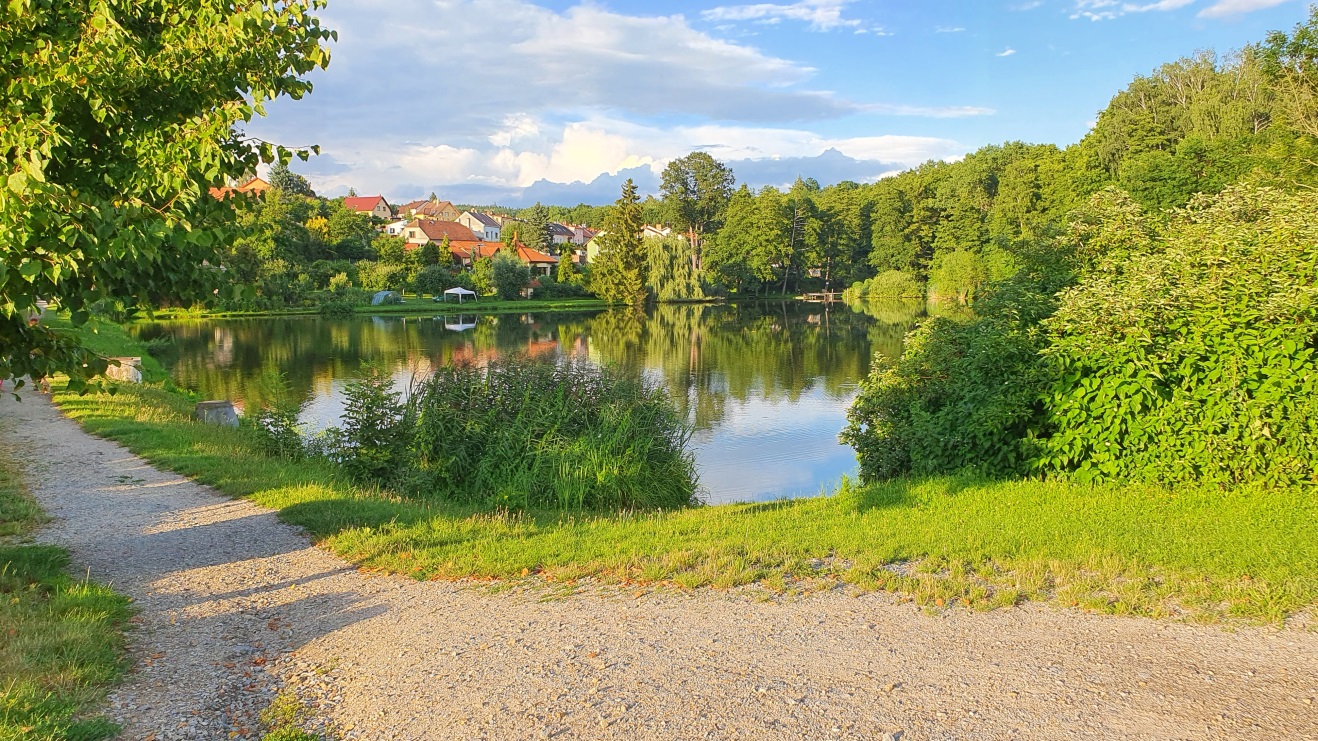 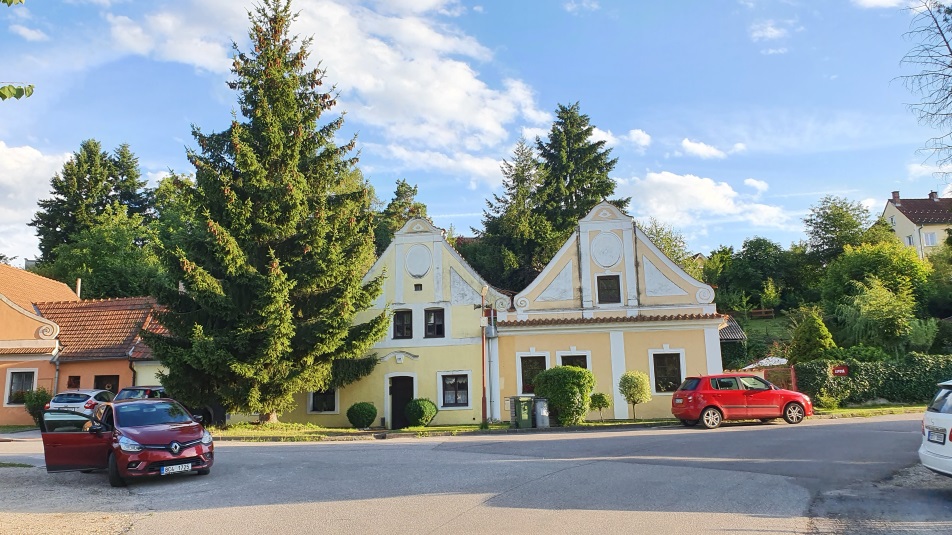 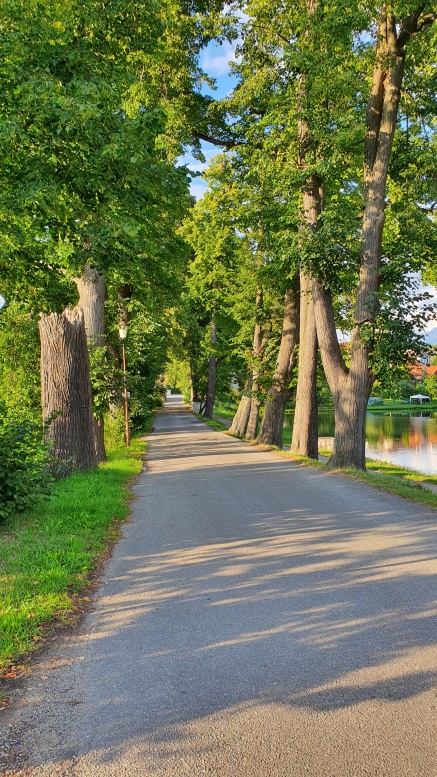 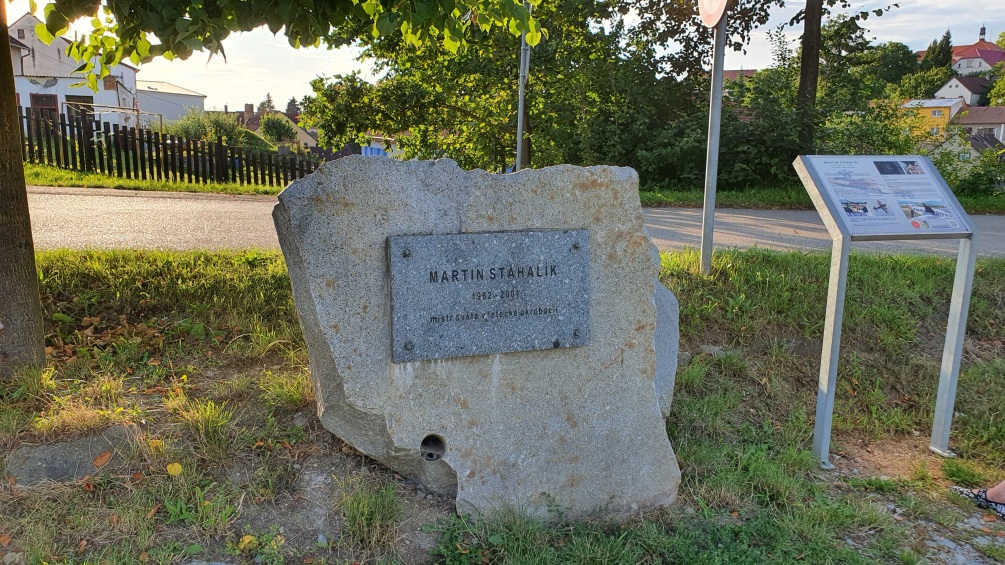 